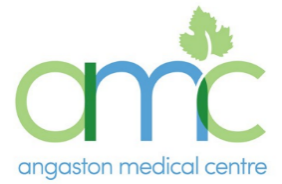 ANGASTON MEDICAL CENTRE FEES JULY 2022 After Hours and outpatient hospital service incur different ratesMedicare Rebates can be claimed via Ezyclaim.Pension and Health Care Card holders are eligible for our reduced concessional fee program.Veteran Affairs Gold Card holders are Bulk Billed.Non-attendance fees apply.Item NumberConsultationLength  Consult RateMedicare RebateGap23Standard15 mins$82.00$39.75$42.253Short5 mins$48.00$18.20$29.8036Long 30 mins$135.00$76.95$58.05HoursMaximum Total Gap you will pay8:00am – 6:00pm$1006:00pm – 8:00am$150